  Powiat Białostocki              SAMODZIELNY PUBLICZNY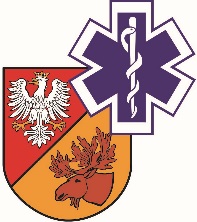                   ZAKŁAD OPIEKI ZDROWOTNEJ W ŁAPACH                  18-100 Łapy, ul. Janusza Korczaka 23                             tel. 85 814 24 38,    85 814 24 39     www.szpitallapy.plsekretariat@szpitallapy.pl                                                      NIP: 966-13-19-909			            REGON: 050644804Łapy, 06.10.2020 r.DAO.261.1/ZP/22/2020/PNWszyscy Wykonawcy / Uczestnicy postępowania TREŚĆ PYTAŃ Z UDZIELONYMI ODPOWIEDZIAMI 
Dotyczy: postępowania nr ZP/22/2020/PNZamawiający, Samodzielny Publiczny Zakład Opieki Zdrowotnej w Łapach, działając 
na podstawie art. 38 ust. 2 ustawy Prawo zamówień publicznych z dnia 29 stycznia 2004 r. 
(tj. Dz. U. z  2019 r., poz. 1843) w odpowiedzi na wniosek Wykonawców o wyjaśnienie treści SIWZ
w Przetargu nieograniczonym dotyczącym „Dostawa środków antyseptycznych i dezynfekcyjnych na potrzeby SPZOZ w Łapach – uzupełnienie” (Znak postępowania: ZP/22/2020/PN), przekazuje poniżej treść pytań wraz z odpowiedziami:Pytanie nr 1 – Pakiet 2. Prosimy o wyjaśnienie czy  Zamawiający dopuści Sterylny, gotowy  do użycia roztwór służący do irygacji, czyszczenia, nawilżania ran ostrych, przewlekłych jak i oparzeniowych I-II stopnia ,bez ograniczeń dotyczących czasu stosowania,do usuwania biofilmu z rany w sposób zapewniający ochronę tkanki; do błon śluzowych przed cewnikowaniem , do pielęgnacji skóry wokół dostępów naczyniowych obwodowych i centralnych oraz dostępów do przewodu pokarmowego PEG,PEJ, bezzapachowy, zawierający poliheksanidynę i betainę; bez zawartości dodatkowych substancji czynnych takich jak jodopowidon, dichlorowodorek oktenidyny. chlorheksydyna. Bez zawartości glicerolu. Minimalizujący ból , fetor oraz stabilizujący  pH w ranie na poziomie fizjologicznym. Wykazujący skuteczność bójczą wobec szczepów wielolekopornych, Możliwość stosowania: u dzieci od 1 dnia życia, w terapii podciśnieniowej, w połączeniu z opatrunkami srebrowymi. Po otwarciu możliwość stosowania przez 8 tygodni. Wyrób medyczny klasy III. Butelka 350 ml po otwarciu możliwość regulowania ciśnienia poprzez siłę nacisku.?Odpowiedź: Zamawiający dopuszcza.Pytanie nr 2 – Prosimy o wyjaśnienie czy Zamawiający dopuści w Pakiecie Nr 1 poz. 1 preparat
o lepszych parametrach tzn. działający w krótszym czasie i nie wymagający dodawania aktywatoraPreparat do dezynfekcji i mycia narzędzi chirurgicznych, endoskopów oraz inkubatorów na bazie związków nadtlenowych. Roztwory robocze sporządzane na bazie zimnej wody wodociągowej. Spektrum działania: B,F,V, Tbc i S. Czas działania: B, Tbc, F,V -do 30 min, Spory również do 30 min. Produkt posiadający pozytywną opinię producenta Vimex Endoscopy oraz posiadający dodatkowo pozytywną opinię producenta narzędzi Chirmed. Opinię Olympus Optical  ma jedynie jeden producent preparatu stąd Zamawiający znacznie ogranicza konkurencję i nie pozwala ubiegać się o zamówienie szerszemu gronu oferentom. W trosce o ograniczenie kosztów zakupów środków przez Zamawiającego oraz wymierne korzyści finansowe związane z większą konkurencyjnością ofert wnosimy jak na wstępie.Odpowiedź: Zamawiający podtrzymuje opis przedmiotu zamówienia zgodnie ze Specyfikacją Istotnych Warunków Zamówienia.Pytanie nr 3 – Pakiet 1 poz. 1Czy Zamawiający dopuści preparat na bazie aktywnego tlenu, posiada następujący skład: nadwęglan sodu, TEAD, tenzydy, enzymy, inhibitory korozji, posiadający doskonałą skuteczność mycia
i dezynfekcji narzędzi oraz powierzchni wyrobów medycznych, mas dentystycznych, masek oddechowych, endoskopów, inkubatorów, materiałów stosowanych w medycynie (stal nierdzewna, szkło, tworzywa sztuczne, gumy, porcelana, ceramika i pleksi, dzięki połączeniu trójenzymatycznego kompleksu i substancji powierzchniowo czynnych skutecznie usuwa białko, cukry i tłuszcze. Możliwość stosowania w myjkach ultradźwiękowych. Skuteczny wobec: B, MRSA, Tbc (M. terra, M. avium), grzybów, V (BVDV, Vaccinia, Rota, Adeno, Noro, Polio), Spory (C. difficile, B. subtilis, C. sporogenes) w stężeniu 2% czasie do 10 min. Opakowanie 6 kg wraz z możliwością przeliczenia ilości opakowań. Wyrób medycznyOdpowiedź: Zamawiający podtrzymuje opis przedmiotu zamówienia zgodnie ze Specyfikacją Istotnych Warunków Zamówienia.Pytanie nr 4 – Pakiet 1 poz. 2Czy Zamawiający dopuści preparat na bazie aktywnego tlenu, posiada następujący skład: nadwęglan sodu, TEAD, tenzydy, enzymy, inhibitory korozji, posiadający doskonałą skuteczność mycia
i dezynfekcji narzędzi oraz powierzchni wyrobów medycznych, mas dentystycznych, masek oddechowych, endoskopów, inkubatorów, materiałów stosowanych w medycynie (stal nierdzewna, szkło, tworzywa sztuczne, gumy, porcelana, ceramika i pleksi, dzięki połączeniu trójenzymatycznego kompleksu i substancji powierzchniowo czynnych skutecznie usuwa białko, cukry i tłuszcze. Możliwość stosowania w myjkach ultradźwiękowych. Skuteczny wobec: B, MRSA, Tbc (M. terra, M. avium), grzybów, V (BVDV, Vaccinia, Rota, Adeno, Noro, Polio), Spory (C. difficile, B. subtilis, C. sporogenes) w stężeniu 2% czasie do 10 min. Opakowanie 6 kg wraz z możliwością przeliczenia ilości opakowań. Wyrób medyczny.Odpowiedź: Zamawiający podtrzymuje opis przedmiotu zamówienia zgodnie ze Specyfikacją Istotnych Warunków Zamówienia.Pytanie nr 5 – Pakiet 7 poz. 1Czy Zamawiający wyrazi zgodę na zaoferowanie preparatu na bazie kwasu nadoctowego, przeznaczonego do wysokiego stopnia dezynfekcji manualnej lub półautomatycznej wstępnie
już oczyszczonych wysokiego stopnia endoskopów światłowodowych, wideoendoskopów oraz narzędzi chirurgicznych wykonanych ze stali nierdzewnej i wrażliwych na wysokie temperatury wyrobów medycznych. Preparat jest roztworem gotowym do użycia – nie wymaga i nie posiada aktywatora,
nie zawiera aldehydów. Użytkowany preparat zachowuje skuteczność mikrobiologiczną przez okres
7 dni lub 50 cykli zastosowań. Przydatność roztworu roboczego do użycia można potwierdzić przy pomocy pasków testowych. Wykazuje doskonałą tolerancję materiałową, zapobiega tworzeniu się biofilmu, zawiera substancje chroniące przed korozja. Skuteczny wobec: B, Tbc (M. terrae, M. avium), grzybów, V (Polio, Adeno), S (C. difficile, B. subtilis) w czasie działania 5 min. Opakowanie a 5 L. Wyrób medyczny kl. IIb.Odpowiedź: Zamawiający podtrzymuje opis przedmiotu zamówienia zgodnie ze Specyfikacją Istotnych Warunków Zamówienia.Pytanie nr 6 – Pakiet 7 poz. 2Czy Zamawiający dopuści trójenzymatyczny (proteaza, lipaza, amylaza), płynny koncentrat
do manualnego mycia i dezynfekcji narzędzi, endoskopów giętkich i oprzyrządowania anestezjologicznego w postaci koncentratu bez pochodnych benzeny, substancji utleniających, aldehydów, chloru, pochodnych fenolowych, zawierający chlorek didecylodimetyloamonowy, chlorowodorek poli(heksametylenobiguanidu). Posiadający neutralne pH roztworu, bardzo wysoką tolerancja materiałową popartą badaniem korozji i zgodności materiałowej. Skuteczny wobec: B, F
(C. albicans), V (BVDV, Vaccinia) w czasie do 15 minut przy stężeniu 0,5%. Możliwość stosowania w myjkach ultradźwiękowych i myjniach półautomatycznych. Brak konieczności stosowania aktywatora. Opakowanie 2L wraz z możliwością przeliczenia ilości opakowań . Wyrób medyczny.Odpowiedź: Zamawiający podtrzymuje opis przedmiotu zamówienia zgodnie ze Specyfikacją Istotnych Warunków Zamówienia.DYREKTORSamodzielnego PublicznegoZakładu Opieki Zdrowotnej w ŁapachUrszula Łapińska